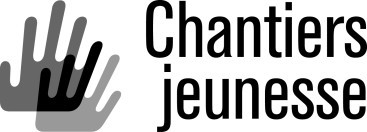 HOSTING AN INTERCULTURAL COOPERATION WORKCAMP (ICW)PROJECT PROPOSAL FORM FOR 2019GENERAL INFORMATIONRESOURCE PEOPLEOVERVIEW OF THE HOSTING PARTNEROVERVIEW OF THE WORK PROJECTWork planningDescribe the work project’s tasks and prioritize them. Assess their importance at the same time and take into consideration that the participants are not experts. Prepare tasks in case of bad weather.WORKCAMP TYPE, DATES AND SITEHUMAN RESOURCESACCOMMODATIONMATERIAL RESOURCES Material, tools and safety equipment required for work. Estimation of the necessary material resources for carrying out the work project.COMMUNITY EXPLORATION AND PROJECT VISIBILITYLIST OF ATTACHMENTS TO SUBMIT WITH THE PROJECT PROPOSALA document on the work project (if existing) and any document that will help us have a better understanding of your organization and project.A resolution of the board stating the project coordinator can represent your organization and sign on its behalfOnce the partnership confirmed, some official documents will be required:A copy of the organization’s charter (title page of the letters patent, list of the board members, description of the mission and goals of the organization)*The financial statements and annual activity report*An official authorization from the owner of the premises where the workcamp will take place if it is not owned by your organizationA liability insurance policy in forceIf applicable: maps, plans and specifications, pictures, detailed description of the accommodation, etc.*Not required for municipalities, northern villages and band councils. TO BE ELIGIBLE, THE HOSTING PARTNER MUST:Be a non-for profit organization, municipality, regional county municipality (RCM), band council or Canadian public agency.Have a detailed and sustainable work project that betters your community and is supported by its citizens.Want to host a group of young volunteers.Be able to provide accommodation and a weekly allowance.Please return the form by email before 5 p.m. on November 15, 2018:For the attention of Ms. Mai TranIntercultural Cooperation Workcamps CoordinatorEmail address: mtran@cj.qc.ca Chantiers jeunesse4545 Pierre-De Coubertin AvenueMontreal, Quebec  H1V OB2Phone number: 514-252-3015Website: www.cj.qc.ca Hosting partnerOrganization name:      Address:      City:      Postal code:      Phone number:      Email address:      Project coordinatorName:      Primary phone number:      	Secondary phone number:      Email address:      Address (if different from the organization’s):      Role within the organization:      Technical expertName:      Primary phone number:      	Secondary phone number:      Email address:      Role within the organization:      OtherName:      Role:      Phone number:      3.1 Organization’s mission and goals3.2 Organization’s activities3.3 Reasons why you would like to host an Intercultural Cooperation Workcamp (ICW) in your communityGeneral description of the project (general framework, goals, etc.)Detailed description of the project (description of the tasks and most important goals to achieve by the group of young volunteers)What will be the project’s impact on the community? The volunteers? Give qualitative and quantitative examples.What evaluation methods will you use to assess the impacts?TasksTime AllottedNumber of PeopleOutsideInsideProject dates and group characteristicsProject dates (two weeks, start date on a SATURDAY and end date on a SUNDAY) June 15 to 30, 2019 June 29 to July 14, 2019 July 13 to 28, 2019 July 27 to August 11, 2019 August 10 to 25, 2019 Other dates, specify:      Volunteer group:      15–17 years old     18–30 years old    Family       No preferenceNumber of participants: 10 participants + 2 camp leaders	 12 participants + 2 camp leaders	 15 participants + 2 camp leaders	 No constraintWorkcamp siteAddress (if different from the organization’s):      Your organization is: The owner of the premises The tenant of the premisesProject coordinatorAvailability (presence with the group):             hours per weekLanguages spoken:      Experience with groups of young adults or volunteers and coordination of similar projects:Technical expertAvailability (presence with the group):             hours per weekLanguages spoken:      Experience with guiding a work team (young adults, teenagers, etc.):Knowledge and technical skills related to the work project:Other human resources involvedAccommodation site’s address for the group of young volunteers (if already known)Description of the accommodation site if already known. If not, please tell us about the possibilities you are considering.Accommodation type Community centre Cottage House School Summer camp Tent Description:      Your organization is: The owner of the premises The tenant of the premises To be confirmedDistance between the accommodation and work site:      FacilitiesNumber of bedrooms:      Number of beds:      Number of bathrooms:      Number of showers:      Laundry (washer and dryer) On-site Pay-per-use ExternalFood Autonomous group CafeteriaCooking equipment Stove and refrigerator Tableware and utensils CookwareCommunication methods Wi-Fi network Other:      MaterialAlready owned by the organizationTo acquire(specify purchase, rent or loan)ToolsSafety equipmentActivities to explore the community and meet the localsWhat activities to explore the community are accessible to the young volunteers (recreational equipment, activities, etc.)?For information purposes, what activities can be done to facilitate an encounter between the young volunteers and locals?Visibility activitiesWhat activities are you planning to do to increase project visibility and local participation? Contact and plan activities with other organizations in your community Contact newspapers Contact social media Do an open house Others (specify):      